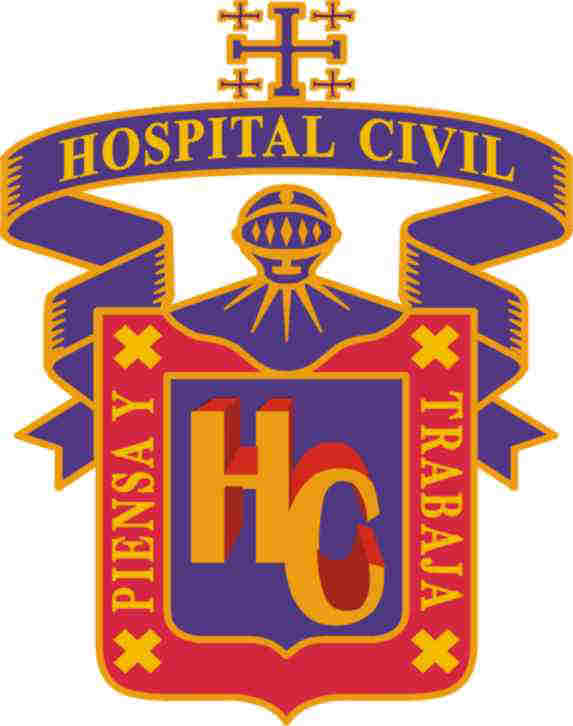 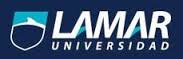 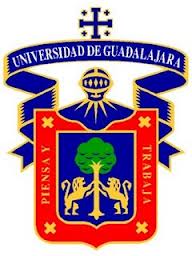 Universidad Guadalajara LamarLicenciatura en Médico Cirujano y ParteroMedicina Basada en EvidenciasActividadIsrael Martínez DesalesLME312221-02-2014Lista de factores a evaluar en un meta análisis1.- Objetivo primario de un Meta análisis¿Se definió la pregunta claramente? Si se definió la pregunta con claridad¿Se especificó la condición que se estudia? Absolutamente.¿Se especificó la edad de la población y escenario en el cual se realiza? Se especifico la edad pero el escenario no.2.- búsqueda y selección de artículos¿Se especificó la estrategia utilizada en la búsqueda de los artículos? Si¿Se definieron a priori los criterios de elegibilidad de los artículos? Si se definieron.¿Fueron apropiados los criterios utilizados para seleccionar los artículos de inclusión? Claro¿Se evaluó la validez de los artículos incluidos? Lo fue evaluado.¿Fueron los estudios hechos al azar? No se hicieron al azar¿Se identificaron los sesgos de los artículos incluidos? Si se identificaron¿Son los métodos los bastante explícitos para asegurar reproducibilidad? Si lo son¿Cuál fue el periodo de publicación evaluado? Desde 1975 a 2003.¿Se incorporaron meta análisis en diferentes lenguajes o solo en inglés? De todos los idiomas.¿Fue el tamaño de la población suficiente? Bastante.¿Fue el tiempo de seguimiento suficiente para dar una conclusión valida? Si¿Fueron los tratamientos o exposiciones similares? Si.¿Se tiene información completa de los métodos utilizados en cada estudio? Si¿Se tiene información de estudios no publicados? No3.- Extracción de datos¿Se realizó una extracción cuidadosa de los datos? Si se realizo una extracción cuidadosa de los datos.¿Fueron entrenadas las personas encargadas de extraer los datos? No lo fueron.¿Fueron los encargados de la extracción cegados a las fuentes y a los autores? No¿Fueron los resultados de los estudios de utilidad clínica? No lo fueron.¿Pueden los resultados del estudio ser aplicados clínicamente en el manejo de los pacientes? Difícilmente.¿Cuáles son los beneficios, daños y costos? No se menciona.4.- Análisis estadístico¿Se realizó una prueba de homogeneidad? Se realizo la prueba de chi al cuadrado.¿Se utilizó el análisis de efectos al azar, especialmente si la prueba de homogeneidad fue positiva? Si se utilizo.¿Se proporcionaron los intervalos de confianza del estimado global? Si, se proporcionaron.¿Se determinaron los factores que más influenciaron el resultado? Si¿Se hizo metarregresion? No